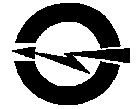 АКЦИОНЕРНОЕ ОБЩЕСТВО«ВОЛГОГРАДОБЛЭЛЕКТРО»(АО ВОЭ). Волгоград,  ул. Шопена, д. 13. Тел.: 48-14-21, факс: 48-14-22, электронная почта: voe@voel.ru № р/с 40702810111020101044 Волгоградское ОСБ №8621  АО Сбербанк, к/с 30101810100000000647, БИК 041806647, ИНН/КПП 3443029580/344301001, ОГРН 1023402971272ИЗВЕЩЕНИЕ о проведении конкурса в электронной форме по выбору поставщика на право заключения договора поставки товара (интеллектуальные приборы учета электроэнергии) для нужд АО «Волгоградоблэлектро» (закупка проводится среди субъектов малого и среднего предпринимательства)№ п/пНаименование п/пСодержаниеСпособ закупкиКонкурс в электронной формеЗаказчикАО «Волгоградоблэлектро»Место нахождения: . Волгоград, ул. Шопена, д. 13Почтовый адрес: . Волгоград, ул. Шопена, д. 13Адрес электронной почты: voe223fz@voel.ruКонтактные лицаПо вопросам организационного характера:Буянов Георгий Дмитриевич, Балашова Нина АнатольевнаТел.: (8442) 56-20-88 (доб.1132,1133), адрес электронной почты: voe223fz@voel.ruПо вопросам требуемых характеристик товаров, работ, услуг (качество, количество и др.):Городецкий Дмитрий ГригорьевичТел.: (8442) 56-20-88 (вн.1195)Проведение процедуры конкурса:Конкурс на право заключения договора поставки товара (интеллектуальные приборы учета электроэнергии) для нужд АО «Волгоградоблэлектро» проводится в электронной форме, весь документооборот (подача заявки, изменения извещения и документации, разъяснения документации, подписание договора и т.д.) осуществляется в электронной форме: все документы и сведения подписываются электронной цифровой подписью уполномоченных со стороны заказчика, участников закупки лиц (за исключением случаев, когда в соответствии с законодательством Российской Федерации требуется иное оформление каких-либо документов). Процедура  конкурса осуществляется на электронной площадке. Порядок проведения закупки определяется регламентом электронной площадки, на которой проводится конкурс.Адрес электронной торговой площадки в сети Интернет https://etp.gpb.ru/  Нормативные документы, регламентирующие проведение закупочной процедурыФедеральный закон от 18 июля . № 223-ФЗ «О закупках товаров, работ, услуг отдельными видами юридических лиц», Положение о порядке проведения регламентированных закупок товаров, работ,  услуг для нужд акционерного общества «Волгоградоблэлектро», утвержденное протоколом совета директоров №6 от 30.09.2022г.  Предмет закупочной процедуры Лот №1: Право заключения договора поставки товара (интеллектуальные приборы учета электроэнергии) или его эквивалент для нужд АО «Волгоградоблэлектро».Сведения об объеме поставляемых товаров, требованиях, установленные Заказчиком к качеству, техническим характеристикам товара, сопроводительным документам, требования к его безопасности,  и иные требования, указаны подробно в «Техническом задании» Том №2  документации конкурса.Предмет договора, сроки и место поставки товаров, выполнения работ, оказания услуг и другие условияЛот №1: Поставка товара (интеллектуальные приборы учета электроэнергии) или его эквивалент для нужд АО «Волгоградоблэлектро».Место поставки товара: . Волгоград, ул. Шопена,13.Количество поставляемых интеллектуальных приборов учета электроэнергии: 10 689 штук.Срок предоставления гарантии качества товара:- минимальный срок предоставления гарантии качества товара:  на однофазные приборы учета – 60 месяцев с момента выпуска,  на трёхфазные приборы учета – 60 месяцев с момента выпуска. - срок бесплатной технической поддержки по программированию оборудования и настройке программного обеспечения – на протяжении всего срока эксплуатации оборудования.Срок (период) поставки товара: Поставка оборудования осуществляется частями, по заявкам Заказчика, в пределах заявленного Заказчиком объёма закупок, поставка (товара) оборудования осуществляется Поставщиком, в срок указанный в заявке Покупателя, но не ранее 15 дней с момента подачи соответствующей заявки Покупателем, по согласованию сторон срок поставки может быть изменен. Приём заявок от Заказчика на поставку товара должен осуществляться как в письменной или устной форме по телефону, так и посредством электронной почты.Требования к программному обеспечению и дополнительному оборудованию: Приборы учёта должны обладать возможностью интеграции в уже установленное на сервере АО «ВОЭ» лицензионное программное обеспечение ПО «Пирамида 2.0», а также иметь совместимость по протоколу обмена данных с интеллектуальным контроллером SM160-02М, для интеграции в существующую систему учёта электроэнергии с удаленным сбором данных, без внесения каких-либо изменений и дополнительных затрат (замена ПО, приобретение дополнительного оборудования, приобретение новых лицензий, замена существующих каналов связи и др.).Требования к совместимости оборудования: Все интеллектуальные приборы учёта должны иметь возможность ретрансляции сигнала через уже установленные счётчики торгового наименования «КВАНТ» в частотных диапазонах: 433 МГц и 868 МГц. Требования к качеству продукции (товара):Поставщик при поставке продукции (товара) должен предоставить соответствующие сертификаты и иные документы согласно действующего законодательства.Общие требования к приборам учёта.Приборы учёта должны быть новыми. Приборы учёта должны быть сертифицированы и внесены в Государственный реестр средств измерений РФ, а также соответствовать требованиям технического регламента Таможенного Союза (маркирован единым знаком обращения продукции на рынке ТС). Государственная поверка приборов учёта не старше чем – I кв. 2023г.Каждый интеллектуальный прибор учёта электрической энергии должен обеспечивать возможность предоставления потребителям минимального набора функций интеллектуальной системы учёта электрической энергии, в соответствии с требованиями действующего законодательства РФ.Технические параметры и метрологические характеристики приборов учёта электроэнергии должны соответствовать требованиям следующих нормативных документов:1. Федеральный закон от 27 декабря 2018 г. № 522-ФЗ “О внесении изменений в отдельные законодательные акты Российской Федерации в связи с развитием систем учета электрической энергии (мощности) в Российской Федерации”;2. Постановление Правительства РФ от 19 июня 2020 г. N 890 “О порядке предоставления доступа к минимальному набору функций интеллектуальных систем учета электрической энергии (мощности)”.3. Постановление Правительства Российской Федерации от 17 июля 2015 г. № 719 "О подтверждении производства промышленной продукции на территории Российской Федерации";4. Постановление Правительства Российской Федерации от 10 июля 2019 г. № 878 "О мерах стимулирования производства радиоэлектронной продукции на территории Российской Федерации при осуществлении закупок товаров, работ, услуг для обеспечения государственных и муниципальных нужд, о внесении изменений в постановление Правительства Российской Федерации от 16 сентября 2016 г. № 925 и признании утратившими силу некоторых актов Правительства Российской Федерации";5. ГОСТ 31818.11-2012 «Аппаратура для измерения электрической энергии переменного тока. Общие требования. Испытания и условия испытаний. Часть 11. Счетчики электрической энергии»;6. ГОСТ 31819.21-2012 «Аппаратура для измерения электрической энергии переменного тока. Частные требования. Часть 21. Статические счетчики активной энергии классов точности 1 и 2», ГОСТ 31819.23-2012 «Аппаратура для измерения электрической энергии переменного тока. Частные требования. Часть 23. Статические счётчики реактивной энергии»;7. ГОСТ 32144-2013 «Электрическая энергия. Совместимость технических средств электромагнитная. Нормы качества электрической энергии в системах электроснабжения общего назначения»;8. ГОСТ 30804.4.30-2013 «Электрическая энергия. Совместимость технических средств электромагнитная. Методы измерений показателей качества электрической энергии»;9. ГОСТ Р 58940-2020 «Требования к протоколам обмена информацией между компонентами интеллектуальной системы учёта и приборами учёта»;Для отображения показаний и наблюдения за индикатором функционирования, каждый прибор учёта электрической энергии в split-исполнении должен быть укомплектован удаленным (выносным) дисплеем для потребителя, а также световой индикацией наличия питающего напряжения и наличия нагрузки на корпусе самого прибора учета в split-исполнении.Приборы учёта электрической энергии должны обеспечивать измерение потребляемой электрической энергии в пределах нормированной погрешности в течение всего срока службы прибора учёта. Энергонезависимое запоминающее устройство должно обеспечивать хранение запрограммированных параметров прибора учёта и сохранение данных учёта при пропадании питающего напряжения.Информация, выводимая на дисплее прибора учёта электрической энергии, должна отображаться на русском языке и включать в себя как минимум текущие показания прибора учёта и текущий тариф. Отображение единиц измерения допускается производить в международной системе единиц – СИ. Должна быть предусмотрена подсветка индикации (для приборов со встроенным дисплеем). Должна быть предусмотрена защита данных учёта и параметров всех приборов учёта электрической энергии от несанкционированного доступа (электронная пломба корпуса и клеммной крышки прибора учёта электрической энергии, контроль воздействий магнитным полем, пароль, аппаратная блокировка). В каждом приборе учёта электрической энергии должен быть предусмотрен контроль правильности подключения измерительных цепей или схематично, или посредством индикации. Защита от несанкционированного доступа должна быть выполнена на техническом (аппаратном) и программном уровне.Скорость передачи данных приборов учета должна определяться стандартными спецификациями применяемых интерфейсов связи.Каждый прибор учёта должен иметь:- электрические испытательные выходы, которые функционируют как поверочные выходы активной и реактивной энергии.- на винтах, крепящих кожух прибор учета, пломбы с клеймом поверителя, а на зажимной (клеммной) крышке – предусмотрено место для пломбы сетевой организации.- встроенные часы (точность хода встроенных часов должна соответствовать требованиям ГОСТ Р МЭК 61038-2001 в диапазоне температур от минус 40 до +70°С и иметь возможность автоматической коррекции);- температурный диапазон функционирования в соответствии с заявленными техническими характеристиками в интервале от -40 до +70С;- среднюю наработку на отказ не менее 220 000 часов;- срок службы, встроенной в прибор учёта электрической энергии батареи не менее 16 лет;- срок эксплуатации не менее 30 лет;Дифференцированные требования к приборам учётаДифференцированные требования к приборам учета указаны в ниже прилагаемой таблице: Срок поставки товара, выполнения работ, оказания услуг предлагается участником в соответствии с критериями, установленными в документации.Начальная (максимальная) цена договора (цена лота)Лот № 1: Начальная (максимальная) цена договора: 190 185 236,40 (сто девяносто миллионов сто восемьдесят пять тысяч двести тридцать шесть) рублей 40 копеек, с учетом НДС 20%. Начальная (максимальная) цена договора без НДС: 158 487 697,00  (сто пятьдесят восемь миллионов четыреста восемьдесят семь тысяч шестьсот девяносто семь) рублей 00 копеек. В случае, если участник закупки не является плательщиком НДС, то цена, предложенная таким участником, не должна превышать установленную начальную (максимальную) цену без НДС. При этом на стадии оценки и сопоставления заявок для целей сравнения ценовые предложения других участников также будут учитываться без НДС.Обоснование начальной (максимальной) цены договора указано подробно в «Техническом задании» Том № 2 документации конкурса.Порядок определения цены договора (цены лота)Цена договора определена с использованием метода методом сопоставления рыночных цен.(в соответствии с Положением о порядке проведения регламентированных закупок товаров, работ,  услуг для нужд акционерного общества «Волгоградоблэлектро», утвержденное протоколом совета директоров № 6 от 30.09.2022г.),  с учётом стоимости услуг и расходов поставщика/подрядчика на перевозку, страхование, уплату таможенных пошлин, налогов и других обязательных платежей, с учётом оплаты за  НДС.Порядок определения начальной (максимальной) цены договора указан подробно в «Техническом задании» Том № 2 документации конкурса.Порядок и сроки оплаты товаров, работ, услугПорядок и срок оплаты товаров, работ, услуг: авансирование в течение 3 (трех) рабочих дней с даты подачи заявки (размер предварительного авансового платежа - 50% от цены договора). Окончательный расчет – в течение 7 (семи) рабочих дней с момент поставки партии товара.Размер и валюта обеспечения заявки. Лот № 1: обеспечение заявки составляет 3 803 704,72 рублей (2 %) от начальной (максимальной) цены договора, указанной в настоящем извещении. Примечание: Если начальная максимальная цена договора не превышает 5 000 000 (пять миллионов) рублей, обеспечение заявки на участие в закупке не устанавливается.Если начальная (максимальная) цена договора превышает 5 000 000 (пять миллионов) рублей внесение обеспечения заявки осуществляется участником закупки следующим образом: Обеспечение может предоставляться участником закупки по его выбору путем внесения денежных средств на спецсчет или предоставлением независимой гарантии.Независимая гарантия, предоставляемая в качестве обеспечения заявки на участие в закупке, составленная по типовой форме согласно приложению № 1 к Постановлению Правительства РФ от 09.08.2022 N 1397 и требований установленных законодательством, или ее копия, если в качестве обеспечения заявки на участие в конкурентной закупке с участием субъектов малого и среднего предпринимательства участником такой закупки предоставляется независимая гарантия;При осуществлении конкурентной закупки с участием субъектов малого и среднего предпринимательства денежные средства, предназначенные для обеспечения заявки на участие в такой закупке, вносятся участником такой закупки на специальный счет, открытый им в банке, включенном в перечень, определенный Правительством Российской Федерации в соответствии с Федеральным законом от 5 апреля 2013 года N 44-ФЗ "О контрактной системе в сфере закупок товаров, работ, услуг для обеспечения государственных и муниципальных нужд" (далее - специальный банковский счет).В случаях, предусмотренных частью 26 статьи 3.2 настоящего Федерального закона, денежные средства, внесенные на специальный банковский счет в качестве обеспечения заявки на участие в конкурентной закупке с участием субъектов малого и среднего предпринимательства, перечисляются банком на счет заказчика, указанный в извещении об осуществлении конкурентной закупки с участием субъектов малого и среднего предпринимательства, в документации о такой закупке, или заказчиком предъявляется требование об уплате денежной суммы по независимой гарантии, предоставленной в качестве обеспечения заявки на участие в конкурентной закупке с участием субъектов малого и среднего предпринимательства.Размер и валюта обеспечения  договора. Реквизиты для перечисления обеспечения:Лот № 1: обеспечение исполнения договора составляет 9 759 261,82 рублей (5 %) от начальной (максимальной) цены договора, указанной в настоящем извещении. Обеспечение исполнения договора предоставляется на усмотрение участника одним из следующих способов: а) внесением денежных средств на счет заказчика; б) предоставлением независимой гарантии исполнения договора осуществляется в том же порядке, как и обеспечение заявки.Примечание: В платежном поручении необходимо указать название и номер закупки, по которой производится обеспечение.Расчетный счет АО «Волгоградоблэлектро» № р/с 40702810111020101044 Волгоградское ОСБ №8621  ПАО Сбербанк, к/с 30101810100000000647, БИК 041806647, ИНН/КПП 3443029580/344301001, ОГРН 1023402971272Срок место порядок предоставления документации о закупке.Документация и извещение в форме электронного документа, размещена на сайте Заказчика www.voel.ru, в единой информационной системе www.zakupki.gov.ru и сайте электронной торговой площадки https://etp.gpb.ru/  и доступна для ознакомления бесплатно.Срок предоставления документации с момента размещения закупочной процедуры в единой информационной системе, по дату окончания подачи заявок на участие в закупочной процедуре.Место подачи заявокЭлектронная торговая площадка https://etp.gpb.ru/  Дата и время подачи заявок на участие в закупке Порядок подачи заявокЗаявки подаются момента размещения извещения о закупке на сайте электронной торговой площадки https://etp.gpb.ru/  и в единой информационной системе по 10 час. 00  мин. (время московское) «03» апреля 2023 года.Заявка должна состоять из двух частей и ценового предложения. Требования к содержанию и оформлению каждой части заявки, а также порядку подачи ценового предложения, приведены в Документации о закупке.Дата и время рассмотрения первых частей заявок. Место рассмотрения первых частей заявок.10 час. 20  мин. (время московское) «03» апреля 2023 года.Электронная торговая площадка https://etp.gpb.ru/  Дата и время рассмотрения вторых частей заявок. Место рассмотрения первых частей заявок.11 час. 00  мин. (время московское) «04» апреля 2023 года.Электронная торговая площадка https://etp.gpb.ru/  Дата и время подведения итогов закупки12 час. 00  мин. (время московское) «25» апреля 2023 года.Электронная торговая площадка https://etp.gpb.ru/  Срок предоставления участникам закупки разъяснений положений документации С момента размещения извещения о закупке на сайте электронной торговой площадки https://etp.gpb.ru/  и в единой информационной системе по _10_ час. _00_  мин. (время московское) «03» _апреля_ 2023 года.ПереторжкаВ случае если протоколом рассмотрения заявок зафиксировано решение о проведении переторжки такая переторжка объявляется не позднее дня следующего за днем публикации данного протокола. Минимальный срок подачи заявок на переторжку участниками должен составлять 24 часа.Особенности участия в закупке субъектов малого и среднего предпринимательстваУчастниками данной закупки могут быть только субъекты малого и среднего предпринимательства.ПреференцииУстановлены постановлением Правительства РФ от 16 сентября 2016 г. № 925 "О приоритете товаров российского происхождения, работ, услуг, выполняемых, оказываемых российскими лицами, по отношению к товарам, происходящим из иностранного государства, работам, услугам, выполняемым, оказываемым иностранными лицами".